Ação nº 2Pessoal DocenteSeminário “Currículos de nível elevado no ensino das ciências” – Workshop “Análise de currículos e de manuais escolares”2 de março de 2015, Conselho Nacional de EducaçãoNome do formando:1. Atividade de um manual de ciências: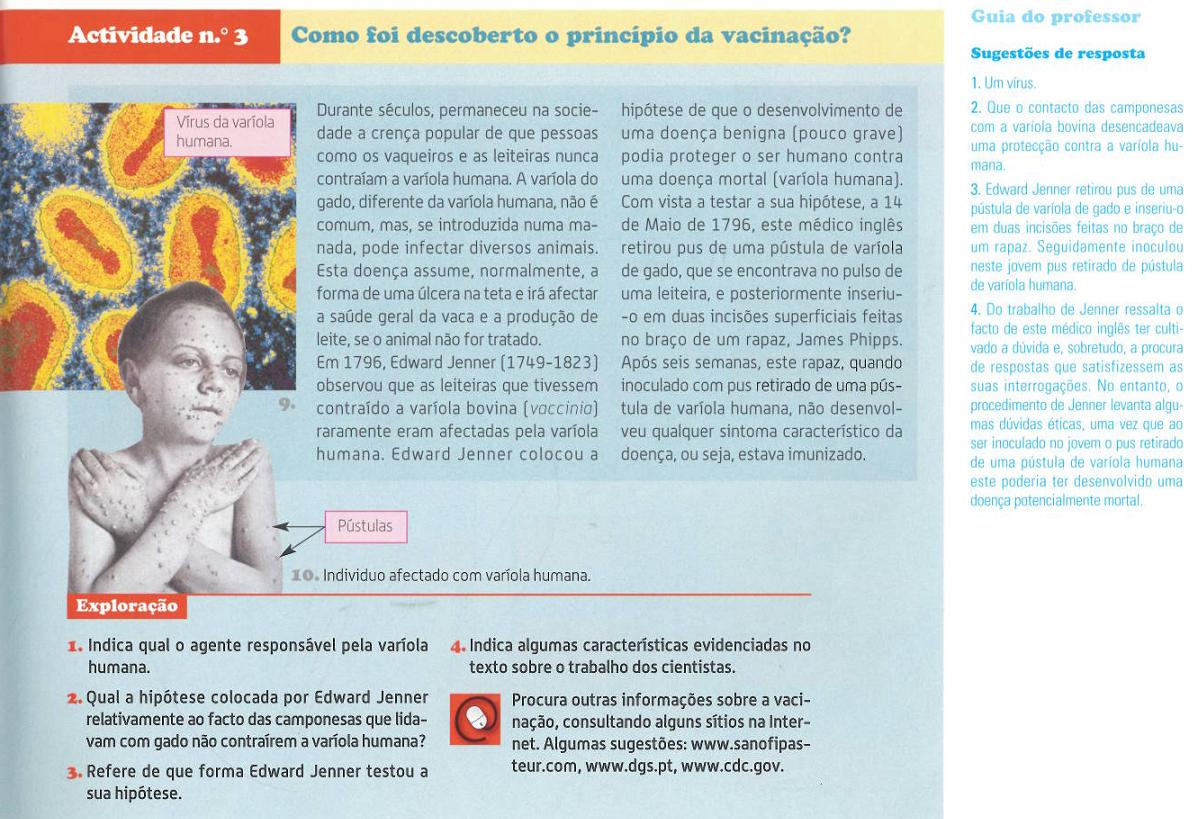 1.1. Análise:1.2. Reflexão:Nota: Envio do trabalho até ao dia 16 de março, para <silvia.ferreira@cnedu.pt>.AtividadeAnáliseAnáliseAnáliseAtividadeDimensões da construção da ciência e respetivos conhecimentos(Instrumento 1 – exemplos)Complexidade dos conhecimentos metacientíficos(Instrumento 1)Relações entre conhecimentos científicos e metacientíficos(Instrumento 2)Questão 1Questão 2Questão 3Questão 4(Breve comentário sobre o nível de conceptualização da construção da ciência presente na atividade analisada e sobre o seu impacto na aprendizagem dos alunos quanto ao processo de construção da ciência: máximo de 100 palavras)